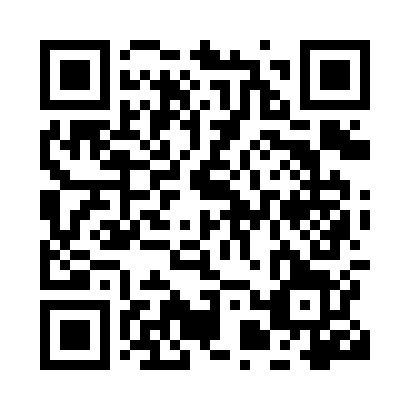 Prayer times for Ciply, BelgiumMon 1 Apr 2024 - Tue 30 Apr 2024High Latitude Method: Angle Based RulePrayer Calculation Method: Muslim World LeagueAsar Calculation Method: ShafiPrayer times provided by https://www.salahtimes.comDateDayFajrSunriseDhuhrAsrMaghribIsha1Mon5:247:201:485:228:1710:052Tue5:227:181:485:228:1910:083Wed5:197:151:475:238:2010:104Thu5:167:131:475:248:2210:125Fri5:137:111:475:258:2410:146Sat5:117:091:475:268:2510:167Sun5:087:071:465:268:2710:188Mon5:057:051:465:278:2810:209Tue5:027:021:465:288:3010:2310Wed5:007:001:455:298:3110:2511Thu4:576:581:455:308:3310:2712Fri4:546:561:455:308:3510:2913Sat4:516:541:455:318:3610:3214Sun4:486:521:445:328:3810:3415Mon4:456:501:445:328:3910:3616Tue4:426:481:445:338:4110:3917Wed4:396:461:445:348:4310:4118Thu4:366:441:435:358:4410:4319Fri4:336:421:435:358:4610:4620Sat4:306:401:435:368:4710:4821Sun4:276:381:435:378:4910:5122Mon4:246:361:435:378:5110:5323Tue4:216:341:425:388:5210:5624Wed4:186:321:425:398:5410:5825Thu4:156:301:425:398:5511:0126Fri4:126:281:425:408:5711:0427Sat4:096:261:425:418:5911:0628Sun4:066:241:425:419:0011:0929Mon4:036:221:425:429:0211:1230Tue3:596:201:415:439:0311:14